Citoyen mystère numéro 3 : Jules Vernefiches indices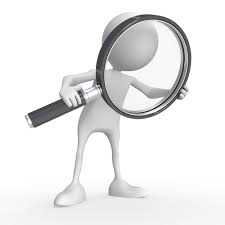 Indice numéro 1 :Il est un écrivain français.Indice numéro 2 : Enfant, il rêvait de devenir marin. Indice numéro 3 :Ses livres nous font souvent voyager.Indice numéro 4 :Il est le premier à écrire des livres de "science-fiction".